Red Hall Primary School, Headingley Crescent, Darlington, Co Durham, DL1 2ST                                                                                                              Tel: 01325 254770www.redhallprimary-darlington.co.ukEmail:admin@redhall.darlington.sch.uk16th April 2018St John’s in the Vale - LAKE DISTRICT RESIDENTIAL WEEKENDDear Parent/Carer, A weekend to St John’s in the Vale in the Lake District has been booked for Year 3 and 4 pupils from Friday 29th June to Sunday 1st July, 2018.The children will leave by coach from school at 9.10am on Friday and return to school late Sunday afternoon.  Miss Snowdon, Ms Davidson and other staff will accompany the children. Throughout the weekend, children will take part in a variety of activities such as gorge walking, canoeing, archery and many more, which will be led by qualified instructors.  A meeting will be held on Friday 20th April at 2.30pm, to discuss this residential further, should you like to hear more about this. After the meeting, letters will be available for you to collect and sign, then pay a deposit. The cost of the weekend is £180 per pupil, however, this is being heavily subsidised by the school and so will now cost £100 per person which can be paid in instalments if you wish.  This includes transport to and from the centre, all food and accommodation and the instructor’s fees. We recognise this is more than last year, however this year, we will be leaving school at 9.10am on Friday and returning home at 4pm on the Sunday, meaning we are completing more activities this year.There are only sufficient spaces for this residential to take 24 children in total.  If the demand for places is high then a draw will need to be made to allocate places. We will notify you if your child has been allocated a space for the trip as soon as possible.If your child would like to be considered for this trip the consent form, plus a deposit of £20 will need to be returned to school by Wednesday 25th April, 2018.I hope you and your child will take advantage of this fantastic opportunity.Yours faithfully,Miss Snowdon Assistant HeadteacherPlease detach and return to the school by Wednesday 25th April.Name of child:  ……………………………………….…………                    Class Teacher …………………………..……I would like my child to be considered for attendance at the St John’s in the Vale in the Lake District.I enclose a deposit of £20.Signed……………………………………………………………(Parent / Guardian)Please note all copies of school letters can be viewed on the website at www.redhallprimary-darlington.co.uk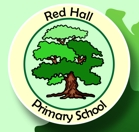 